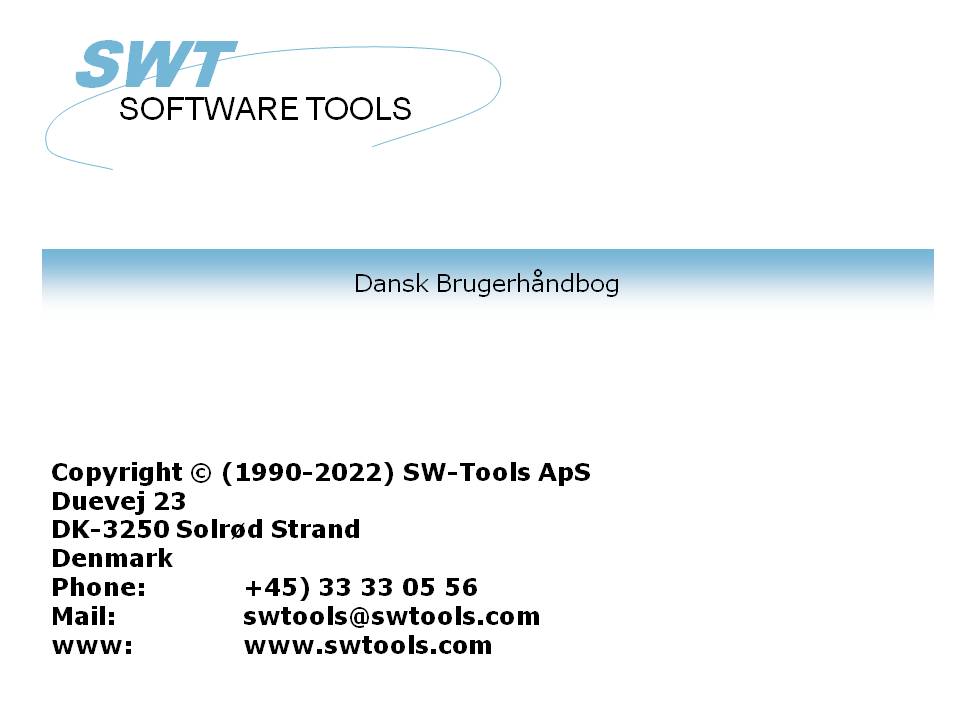 TRIO Frigivelses information (007.000)22/11/01 /  2022-09-01 008.384IndholdsfortegnelseIndholdsfortegnelse	21. Forord	51.1. TRIO 32 Bit version	61.2. Grafer	71.3. OLE 2.0 integration	81.4. Bruger administation	91.4.1. Rapport start statistik og jobkøer	102. Installation	112.1. Kørsel af TRIO fra CD	122.2. Valg af TRIO komponenter for installation	132.2.1. Installation af en UNIX server ved hjælp af FTP	142.3. Server programmer	152.4. Versionsnummer	162.5. Licensering	173. Fildefinitionerne	183.1. Antal felter udvidet til 999	193.2. Flydende decimaler	203.3. Tusinde editering	213.4. Index nøgle definitioner, LOGISKE index	223.4.1. Directory 00 recordnummer læsning	233.4.1.1. ACCESS med SWODBC på ikke-indexed kartoteker	243.4.2. Undertrykkelse af IQ søgning på bestemte index (*xx)	253.4.3. Undertrykkelse af index opdatering for bestemte index (-xx)	263.4.4. Oprettelse af et pseudoindex for et kartotek (+xx)	273.4.5. Index eksempel	283.4.6. Nøgle options, Faldende index	293.5. Fil forbindelses-definitioner	303.5.1. Flere forbindelser til samme kartotek med store/små bogstaver	313.5.2. Flere forbindelse til samme kartotek ved hjælp af logiske index	323.5.3. Angivelse af en bestemt forbindelse ved READ	333.6. Paktyper for felter	343.6.1. Sekundære paktyper	353.6.1.1. Parametre for den sekundære paktype	363.6.1.2. Standard sekundær pakning for BASIC datoer	374. År 2000	384.1. Opsætning	394.1.1. Dato udskrifts-format	404.1.2. Internt dato beregnings format	414.2. Server og kartoteks opdatering	424.3. Dato sortering	434.4. DOS datoer	444.5. Opdateringer af dato funktionerne	454.6. År 2001 problemet	464.7. År 2005 problemet	474.8. År 2010 problemet	484.9. År 2100 problemet	494.10. Dato indtastnings validering	504.10.1. IQ selektion på dato input	514.10.2. CHAIN funktionen, kamufleret dato indtastning	525. Database drivere	535.1. BASIC drivere	545.2. NETBASIC med anvendelse af CTRAS funktionerne	555.3. Quattro driveren med brug af CTRAS	565.4. Quattro driver med anvendelse af 32 Bit FTP	575.4.1. Offline kørsel med Quattro kartotekerne	585.4.2. Kartoteks-definitioner	595.4.3. XBasic og andre drivere med anvendelse af 32 Bit FTP	605.5. GLOBAL 3000 Speedbase og Global 2000 ISAM/DMAM	615.6. NAVISION Financials	625.6.1. Installation af Navision Financials og C/Front	635.6.2. Installation og konfiguration af Navision Financials driveren	645.6.3. Import af tabeldefinitioner	655.7. CONCORDE C5/XAL	665.7.1. Export af fildefinitionerne fra Concorde	675.7.2. Installation og konfiguration af Concorde driveren	685.7.3. Import af tabeldefinitioner	695.8. BTrieve version 5.10 og 6.15	705.8.1. Installation og konfiguration af Btrieve driveren	715.8.1.1. Avancerede indstillinger	725.8.1.1.1. Åben metode	735.8.1.1.2. Navne endelse	745.8.1.1.3. Navne optioner	755.8.1.1.4. Parametre	765.9. ODBC drivere - Applikationstype	775.9.1. Type 1 - Support af Informix Database tabel låsning	785.9.2. Type 4 - Udfør altid ORDER BY	795.9.3. Type 4096 - Tekstfelter må ikke være NULL	805.9.4. Type 8192 - ODBC Drivere der kun tillader een åben tabel af gangen	815.10. ISAM database driver - Applikationstype	825.10.1. Type 2 - Support af SAMSON systemet	835.11. SSV database driveren	845.11.1. Skrivning sorteringsindex	855.11.2. Headerlængde	865.11.3. Første data record	875.11.4. Dan indexfil > records	885.11.5. Skrivning CRLF	895.11.6. Indexfil navngivning	905.11.7. Duplikater >= index	915.11.8. Læsning CRLF	925.11.9. Komprimering	935.11.10. Start kodetabel	945.12. Extendede SSV driver	955.12.1. Fast recordlængde	975.12.2. Fast bloklængde	985.12.2.1. Max antal data records	995.12.3. Fast antal records/blok	1005.12.4. Første frie record	1015.12.5. Antal frie records	1025.12.6. Næste frie record	1035.12.7. Filnavn type	1045.12.8. Felt paktyper	1055.12.9. Nøgle paktyper	1066. Udskrivning	1076.1. Skærmprinter udvidelser	1086.1.1. Lagring af et skærmprint i en fil	1096.1.1.1. SCRPRT funktion for IQ print visning	1106.2. Multi Output Format printere	1116.2.1. Printer type	1126.3. Tekst printer, Printertype 1	1136.3.1. Flag	1146.4. HTML printer, Printertype 2	1156.4.1. HTML udskrift af normale rapporter	1166.4.2. HTML udskrifter af ikke-standard rapporter	1176.4.3. Baggrund, logo og browse knapper	1186.5. RTF printer, Printertype 3	1196.6. TXT printer, Printertype 4	1206.7. SSV printer, Printertype 5	1216.8. Flag for printer type 2 - 5	1226.8.1. Skriv til fil	1236.8.2. Åben udskrift med	1246.8.3. Definitionsfil	1256.9. Udskrift af labels	1266.9.1. Anvendelse af PRINT(LAB= i RAPGEN	1276.10. RAPGEN start parametre	1287. Beregninger	1297.1. Wizard funktions hjælp	1307.2. Externe DLL funktioner	1327.3. DIALOG funktionen for ekstra input	1337.4. PARAMS funktionen for ekstra start parametre for en rapport	1348. Subfunktioner	1368.1. DIALOG - Ekstra input dialog	1378.2. PARAMS - Ekstra rapport start parametre (RAP)	1388.3. FTP - File Transfer Processor filoverførseler	1398.4. GETINFO - Hent udvidet program information (IQ/DM)	1408.5. LINE - Hent eller sæt det aktuelle linienummer (IQ/DM)	1418.6. OBJECTGETSTRING- Hent nummeret på det valgte objekt (IQ/DM)	1428.7. PRINT(LAB= - Label funktion (RAP)	1438.8. SCRPRT - Genkald gemt skærmprint (IQ)	1448.9. SHOW- Aktiver/Deaktiver/Vis/Gem et felt (IQ/DM)	1458.10. USERINFO - Hent brugerinformation fra brugerstyringen	146Figur liste	147Index	1481. ForordTRIO version 007 indeholder mange forbedringer såsom 32 Bit version, Grafer, OLE, FTP, udvidede database drivere, bruger administration og funktions hjælp wizard.For kunder med vedligeholdelseskontrakt stilles denne udvidede funktionallitet gratis til rådighed, dog skal der betales et beløb for opgradering fra 16 ti 32 bit ligesom brugerstyringen inklusive rapport statistik og jobkø betragtes som et selvstændigt add-on modul.1.1. TRIO 32 Bit versionAlle moduler forefindes nu i en 32 Bit version for Windows 95 og NT. 32 Bit versionen fungerer på præcis samme måde som 16 bit versionen bortset fra en hastighedsforøgelse som er målt til et sted mellem 10 og 75 % afhængig af brugerprogram typen.På mange installationer vil serverbehovet ændres, idet hvor en Windows 32 bit server tidligere var nødvendig op mod for eksempel NT X-Basic systemer, kan man nu arbejde direkte uden server, hvilket bør reducere overheadet. Quattro kunder med 16 Bit Ctras må dog forblive på TRIO 16 bit, idet CTras ikke vil blive frigivet i en 32 bit version.1.2. GraferGraffunktionerne giver brugeren en yderst simpel måde at producere grafer på rapporter blot ved at afkrydse en markering under totaldefinitionen. Også et IQ program kan let udvides med visning af en graf.Der findes forskellige grafformer såsom søjle, lagkage, linie og XYZ punkt, ligesom der er mulighed for at styre graferne ved hjælp af beregningsfunktioner for den mere avancerede bruger.TRIO Graf manualen beskriver disse funktioner.1.3. OLE 2.0 integrationIntegration til OLE 2.0 Objekt Linking og Embedding giver brugeren mulighed for at integrere andre Windows applikationer i en TRIO rapport eller forespørgsel.For eksempel kan man anvende Microsoft Word ved definitionen af et kundebrev eller indlægge en videosekvens ved forespørgsel på en vare.Definitionen er enkel at angive, idet et OLE objekt blot defineres som et frifelt i TRIO markeret som type OLE og placeres på rapport eller IQ layoutet på nøjagtig samme måde som et billedefelt. Visning og eventuel indtastning af indholdet af dette felt bliver herefter foretaget i det valgte OLE server program. Man kan valgfrit danne en link til et eksisterende dokument eller inkludere (embedde) dette, således at dokumentes indhold gemmes sammen med TRIO programmet.TRIO OLE manualen beskriver disse funktioner.1.4. Bruger administationVed hjælp af brugeradministrationen er der mulighed for at begrænse det sæt af rapporter / IQ programmer eller kartoteker, der er til rådighed for slutbrugeren. Tilladelser kan gives overordnet for et TRIO modul eller specificeres i detaljer for bestemte felter / filer og for læs / skriv.Brugerne kan grupperes med samme tilladelser indenfor gruppen eller der kan defineres individuelle tilladelser for een eller flere brugere, hvorved en del af de nuværende subsystemer, der indtil nu har været anvendt hertil, kan undværes.TRIO Brugeradministrations manualen beskriver disse funktioner.1.4.1. Rapport start statistik og jobkøerEn logfil over de sidste 100 starter holdes for hver rapport og vises ved næste start af rapporten, hvorved parametrene fra en tidligere start kan genkaldes blot ved klik på den respektive linie, ligesom en gennemsnit statistik over kørselstid kan vises.Jobkøer kan opbygges for rapporterne, disse gemmes og startes som enhver anden rapport.2. InstallationTRIO distribueres nu på CD-Rom med en automatisk startmenu, der vises når CD'en indsættes på en Windows 95 system.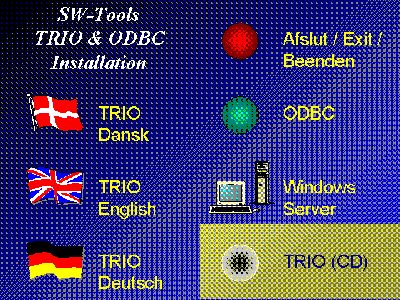 1. CDMENU valget2.1. Kørsel af TRIO fra CDHvis man vælger TRIO-CD installation oprettes et ganske lille demosystem på harddisken. Alle programmer køres fra CD, hvorved et minimum af diskplads er nødvendigt.2.2. Valg af TRIO komponenter for installationNår man vælger den normale TRIO installation, kan man herefter vælge et eller flere moduler: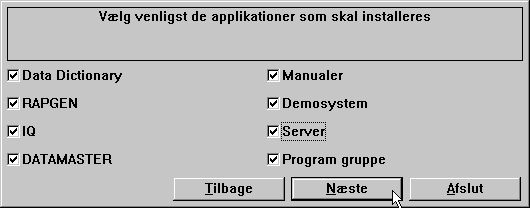 2. Valg af moduler ved installationen2.2.1. Installation af en UNIX server ved hjælp af FTPInstallationen har desuden indbygget FTP access for at lette overførselen af server programmet til Unix systemet.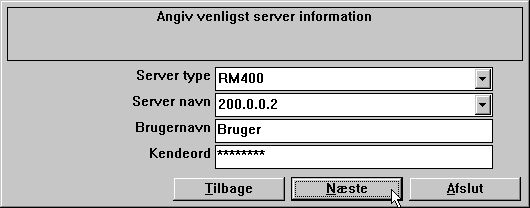 3. FTP specifikation ved installation af en server2.3. Server programmerTidligere versioner af TRIO kan køre med den nye server ligesom den nye version kan køre med en gammel server. Vi anbefaler dog at versionerne er overensstemmende.Den nye server indeholder naturligvis også de nye database drivere og skal derfor installeres, hvis disse skal kunne anvendes. Ligeledes opnås forbedring af stabilitet og hastigheden med den nye server, idet der anvendes blokning af netværkspakkerne.Tidligere kunne flere processer på OS/2 klientsystemer over et TCP/IP netværk blokere serveren. Dette problem er nu løst.2.4. VersionsnummerTRIO versionsnummeret findes i HJÆLP-OM menuen eller ved udskrift af enhver form for dokumentation fra TRIO.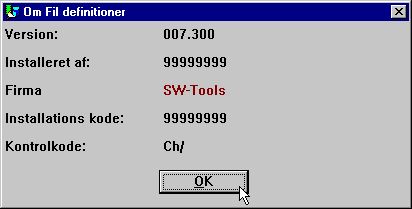 4. TRIO VersionsnummeretSom vist ovenfor kaldes 32 bit versionen 007.3xx, idet der lægges 300 til undernummeret.2.5. LicenseringTRIO 32 bit kræver en selvstændig licenskode.Bruger administrationen kræver ligeledes en selvstændig licenskode.Uden vedligeholdelseskontrakt kræves en opgraderingskode til version 007.xxx, hvis første installationstidspunkt er før 01/08-1998.En licenskode udstedt til TRIO version 007 kan også anvendes til version 006. Dog må man tilrette modulerne i tekstfilen LICENSPR.SSV på den gamle version, således at alle produktnumre på licensformularen er kendt af licensprogrammet.3. FildefinitionerneDer er mindre udvidelser til feltformatet som beskrevet nedenfor, desuden er der implementeret enkelte nye paktyper af hensyn til de nye database drivere.Logiske index definitioner er et nyt begreb, der tillader definition af pseudoindex for ikke-indexed kartoteker, READ kommandoen er desuden udbygget med denne funktionalitet.År 2000 nødvendiggør en udvidet 'anden pakning' (beregning) på datofelter.3.1. Antal felter udvidet til 999Antallet af felter i eet kartotek er udvidet fra 499 til 999.3.2. Flydende decimalerVed brug af formatet 9,5? kan man definere et felt, der udskrives med 0 til 5 decimaler som for eksempel 123 eller 123.45678 afhængig af feltværdien.3.3. Tusinde editeringTusinde editering kan også foretages på 6 eller 8 cifrede felter ved at angive 0 decimaler:,6, eller ,8, giver dato felter (,4, er reserveret for tid),6,0 og ,8,0 og ,4,0 kan anvendes for 999.999 / 99.999.999 / 9.999.3.4. Index nøgle definitioner, LOGISKE indexBetydningen af index / directory numre er omarbejdet.Hver gang man refererer til et index, for eksempel ved at vælge dette ved start af en rapport eller ved læsning af en fil med READ(xx.NN), refererer man til LINIENUMMERET i kartotekets indexdefinition.Dette LINIENUMMER bliver herved udnævnt til et LOGISK INDEX NUMMER som kan, men ikke nødvendigvis skal, være udtryk for det fysiske index i kartoteket.Idet index defintions-linierne hidtil har været sorteret i henhold til kolonnen 'directory nummer' har alle bestående filer LINIENUMMER=DIRECTORY, der er således ingen problemer med baglæns kompatibilitet.Denne sortering er udgået for alle andre end DATAMASTER kartoteker, hvorved man kan definere index i den orden, man ønsker. Index ordenen har blandt andet betydning for hvordan IQ søger i kartotekerne.DIRECTORY nummeret, der angives på en index definitions linie, er til brug for database driveren og kun denne til den fysiske søgning i kartoteket. Dette nummer har intet at gøre med det indexnummer, man refererer til, når kartoteket læses med for eksempel READ(xx.NN)Et DIRECTORY kan forekomme flere gange som LOGISKE index linier definerende forskellige måder at opbygge en søgenøgle på. Dette kan anvendes i for eksempel BASIC filer med "XX" konstanter i nøglen, hvorved der defineres en selektion, idet der kan defineres flere forskellige index med hver sin selektion, uden man behøver at duplikere hele fildefinitionen.3.4.1. Directory 00 recordnummer læsningLigeledes kan man definere et index tilknyttet directory 00, det vil sige læsning med recordnummer. Dette index kan vælges ved start af en rapport på lige fod med ethvert andet index, ligesom KNIR felter (Key Not In Record) kan defineres, hvorved disse bliver sat lig med recordnummeret, når indexet anvendes.3.4.1.1. ACCESS med SWODBC på ikke-indexed kartotekerMicrosoft ACCESS har problemer med tilgang til en fil uden nogen index defineret. Ved at definere index 00 som vist ovenfor kan man overkomme dette.3.4.2. Undertrykkelse af IQ søgning på bestemte index (*xx)Et eller flere index kan udelades af IQ's standard søgning ved at angive directory nummer som *XX. Indexet vil herved blive udeladt i søgningen medmindre med specifikt vælger dette.3.4.3. Undertrykkelse af index opdatering for bestemte index (-xx)Ved at angive -XX som directory nummer kan man for BASIC filer undertrykke opdatering ifølge denne indexdefinition. Dette kan anvendes, når samme index af andre grunde defineres dobbelt.3.4.4. Oprettelse af et pseudoindex for et kartotek (+xx)- DENNE FUNKTION ER PT. IKKE ENDELIGT FRIGIVET -.Angives +XX som directory nummer, hvor XX er et ikke-eksisterende fysisk index for filen, anvendes den udvidede SSV database driver (se denne) til at opbygge indexet, når der er brug herfor. XX skal altid sættes lig linienummeret, således at det fysiske konstruerede index bliver lig med det logiske indexnummer, der anvendes ved READ.Et sådant index kan anvendes præcis som om det var til stede på kartoteket. Hvis kartoteket findes på en server bliver indexet opbygget herpå, ikke på den lokale klient-PC.På grund af kompleksibiliteten vil denne funktion ikke blive endeligt frigivet i denne version af TRIO, idet en mere omfattende brugertest er nødvendig. Ikke desto mindre kan denne testversion være nyttig at kende.3.4.5. Index eksempel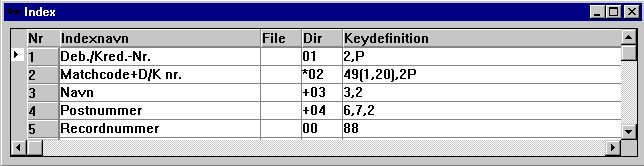 5. Eksempel på pseudoindex og recordnummer definition3.4.6. Nøgle options, Faldende indexEt par udvidede options for nøglefelter er tilføjet:I = Inverter alle bits i nøglefelter (Faldende index)C = Kun Global filer, Compress DMAM indexS = Kun Global filer, Inverter ikke fortegnsbit i numeriske felter.En index definition som: 5I,2 vil invertere alle bits i felt 5, hvorved det pågældende index dannes i faldende sorteringsorden.3.5. Fil forbindelses-definitionerLigesom enhver READ(xx.NN) nu lader NN refererer til den LOGISKE INDEX LINIE gælder dette også enhver filforbindelse i Data-Dictionariet.For en forbindelse skal man altså i kolonnen DIRECTORY angive den LOGISKE INDEX LINIE, som skal anvendes ved læsning af filen.3.5.1. Flere forbindelser til samme kartotek med store/små bogstaverREAD(xx) søger efter en forbindelse til kartoteket xx med små bogstaver først, er denne ikke til stede anvendes først fundne forbindelse uafhængigt at store/små bogstaver. XX, Xx, xX kan anvendes til at angive forskellige forbindelser.Sorteringen af filforbindelserne i Data-Dictionariet foregår således, at alle forbindelser til et kartotek vises samme uafhængig af store/små bogstaver.3.5.2. Flere forbindelse til samme kartotek ved hjælp af logiske indexREAD(xx.02) vil anvende forbindelsen angivet til LOGISK index 2 i kartoteket XX. Dette kan også anvendes til at angive flere forbindelser med forskellige felter.3.5.3. Angivelse af en bestemt forbindelse ved READREAD(aa.bb) vil læse kartoteket bb ved hjælp af forbindelsen aa->bb.READ(aa.bb.02) vil læse kartoteket bb ved hjælp af forbindelsen aa->(bb logisk index 2)3.6. Paktyper for felterFølgende paktyper er tilføjet:3.6.1. Sekundære paktyperForårsaget af år 2000 opdateringerne har der været nødvendigt at introducere en sekundær paktype, der kan opfattes som en fast beregning, der udføres lige efter at det pågældende felt er læst og udpakket i henhold til Pxxxx paktypen, eller lige før feltet vil blive pakket og skrevet i recorden.Denne sekundære paktype angives som Vxx i feltformatet som: ,6,V13.6.1.1. Parametre for den sekundære paktypeEn parameter kan angives sammen med den sekundære paktype som: ,6,V1.30Dette kan anvendes til at overstyre det år, der anvendes som standard ved årtusindskifte, ved konvertering mellem kort og langt datoformat.3.6.1.2. Standard sekundær pakning for BASIC datoerFor korte datofelter (,6,) i BASIC kartoteker vil den sekundære paktype blive sat til V for numeriske felter, V3 for tekstfelter og V4 for pakkede felter. Disse regler gælder også for nøglefelter, der måtte indeholde korte datoformer.4. År 2000Idet TRIO integrerer til mange forskellige databaser af alle slags ses alle former for år 2000 løsninger og tricks.Blandt andet er support af X-Basic COMET datoer som ren tekst eller pakket i index nøgler tilføjet som beskrevet under paktyper.4.1. OpsætningOpsætnings-menuen i TRIO inkluderer nu en X-markering der definerer, at alle datoer skal behandles internt som ÅÅÅÅMMDD uafhængigt af, hvordan disse måtte være lagret i kartotekerne.Dette muliggør, at brugeren kan skrive beregninger uafhængigt af de nogen gange særdeles komplekse konverteringsregler, der er lavet for at løse år 2000 problematikken.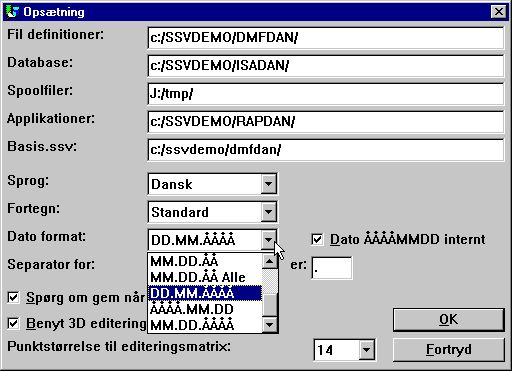 6. Opsætning4.1.1. Dato udskrifts-formatDer er tilføjet mulighederne for udskrift af datoer som DD.MM.ÅÅÅÅ og som amerikansk dato MM.DD.ÅÅÅÅ.   0 = Ingen konvertering   1 = ,6,         -> DD.MM.YY   2 = ,6,         -> YY.MM.DD   3 = ,6, og  ,8, -> DD.MM.YY,  ,8,& -> DD.MM.YYYY   4 = ,6, og  ,8, -> YY.MM.DD   ,8,& -> YYYY.MM.DD   5 = ,6,         -> MM.DD.YY   6 = ,6, og  ,8, -> MM.DD.YY   ,8,& -> MM.DD.YYYY   7 = ,6,         -> DD.MM.YY,  ,8,  -> DD.MM.YYYY   8 = ,6,         -> YY.MM.DD   ,8,  -> YYYY.MM.DD   9 = ,6,         -> MM.DD.YY   ,8,  -> MM.DD.YYYY.Bemærk de nye muligheder som DD.MM.ÅÅ-Alle har mulighed for at overstyre felter med ,8, format også.Et ,6, felt vil for pæn udskriftseditering blive behandlet som ,6,&' dvs. med foranstillede nuller og nulundertrykkelse.4.1.2. Internt dato beregnings format- VÆR FORSIGTIG MED AT AKTIVERE DENNE FACILITET -.Hvis et system lagrer datoer i det korte format ÅÅMMDD vil man være nødt til at tage højde for dette ved beregninger på datofelter i alle rapporter og IQ programmer.Dette kan være gjort med beregninger på et ,6, felt #47 som:IF 19000000+#47>#DD LET #99=1.Hvis man aktiverer ÅÅÅÅMMDD beregnings faciliteten vil alle korte datoer blive konverteret ved læsning (skrivning) af kartotekerne til det lange format ÅÅÅÅMMDD i år 19xx/20xx.En sådan beregning må derfor ændres ved aktivering af ÅÅÅÅMMDD faciliteten til:IF #47>#DD LET #99=1.Det er naturligvis at foretrække, at det er selve læsningen, der udfører al datokonvertering, men der bør udvises stor forsigtighed, når denne mulighed aktiveres på allerede kørende systemer.4.2. Server og kartoteks opdateringBemærk at skrivning i kartoteker kræver server version 007.001 såfremt index nøgler skal konstrueres korrekt med korte datoer indgående i disse.4.3. Dato sorteringHvis man sorterer på et kort datofelt ,6, vil sorteringskartoteket blive opbygget med et ,8, felt i det lange format. Dette gælder også ved gruppetotaler på datofelter i rapportgeneratoren.År 2000 sorteres også korrekt med SQL ORDER BY på et ,6, kort datofelt.4.4. DOS datoerDOS og lignende systemer vil returnere 100 for år 2000.Et datofelt defineret som ,6, eller ,8, med værdi mellem 1.000.000 og 1.999.999 vil således blive antaget at være år 2000.4.5. Opdateringer af dato funktionerneAlle datofunktionerne er tested med år 2000.Den indbyggede kalender for WORKD funktionen er udvidet til år 2010, man skal selv huske at udvide eventuelle individuelle tilpasninger i dennes tabel, såfremt man anvender arbejdsdage funktionen.4.6. År 2001 problemetBemærk at FNY funktionen vil give et problem, hvis man konverterer DDMMÅÅ datoer:FNY(31.03.98)     = 1998.03.31 okFNY(31.03.00)     = 2000.03.31 okFNY(31.03.01)     = 2031.03.01 ÅÅMMDD vælges isteret for DDMMÅÅ.4.7. År 2005 problemetI BASIC pakkede nøgler behandles den første pakkede byte som år 2000, når denne ikke er et ciffer. Der er kun mulighed for 5 sådanne bytes: blank,plus,komma,minus,punktum, hvorved kun årene 2000-2004 kan supporteres.4.8. År 2010 problemetI BASIC upakkede nøgler behandles den første byte som år 2000, når denne er et ?, hvilket giver mulighed for år 2000-2009.TRIO vil desuden betragte ?@ABCDEF... som år 200x,201x,202x,...4.9. År 2100 problemetNår årtusindet tillægges en kort dato ÅÅMMDD, antages det at være år 2000 når ÅÅ er mindre end 50.Når systemdatoen passerer år 2050 vil TRIO anvende samme regler blot for næste århundrede.4.10. Dato indtastnings valideringVed indtastning af en dato vil følgende regler blive anvendt i den angivne orden:   0. Input 0        -> 0   1. Input DD       -> DD+MMÅÅÅÅ fra systemdatoen   2. Input DDMM     -> DDMM+ÅÅÅÅ fra systemdatoen   3. Input DDMMÅÅ   -> DDMMÅÅ+TT fra systemdatoen som ovenfor   4. Input DDMMÅÅÅÅ -> DDMMÅÅÅÅ, accepteres også i ,6, felter   5. Dato validering i henhold til opsætnings-parametrene   6. Hvis fejl, validering som: DDMMÅÅÅÅ, ÅÅÅÅMMDD og MMDDÅÅÅÅ.4.10.1. IQ selektion på dato inputNår man anvender transaktionsforespørgselers facilitet for selektion på datoer i IQ, vil den indtastede dato blive kørt gennem FNY funktionen for at sikre, at årstallet bliver korrekt påsat.4.10.2. CHAIN funktionen, kamufleret dato indtastningNår man anvender CHAIN for at starte en rapport, vil de datoer, der eventuelt angives hertil, blive opfattet og valideret som var disse indtastet helt normalt ved manuel start af rapporten.5. Database drivereAntallet af database drivere i TRIO stiger og udvider mulighederne for at blande eller konvertere til/fra mange platforme.5.1. BASIC drivereDen følgende liste viser tilrådighed stående BASIC drivere:5.2. NETBASIC med anvendelse af CTRAS funktionerneFor NETBASIC kan man få et CTRAS-lignende DLL fra Netbasic leverandøren, hvilket åbner mulighed for både læsning og skrivning af Netbasic filer.Dette DLL skal anvendes, hvis man har Netbasic version 4.29 eller nyere, hvorimod man på version 4.28 eller tidligere kan anvende SW-Tools indbyggede Netbasic interface om ønsket.Når man skal anvender dette DLL følges installationsvejledningen for CTRAS driveren, ligesom man skal rekvirere en CTRAS licens for TRIO.Modsat Quattro/XBasic CTRAS driveren er mulighed for baglæns læsning af kartotekerne supporteret af Netbasic.5.3. Quattro driveren med brug af CTRASBemærk at CTRAS biblioteksfunktionerne for Quattro kun findes som 16 bits og vil så vidt vides ikke blive frigivet i 32 bit i nærmeste fremtid.På grund af forskellige problemer med driveren vil der heller ikke blive frigivet en TRIO 16 bit server. Isteret kan Quattro FTP driveren anvendes sammen med TRIO 32 bit som beskrevet nedenfor.5.4. Quattro driver med anvendelse af 32 Bit FTPEt alternativ til den ret langsomme CTRAS driver er nu tilstede for Quattro brugerne med netværk installeret og herved SSQ FTP serveren aktiv.Denne driver anvender FTP til at hente hele kartoteker over på een gang fra Quattroen, hvilket er betydeligt hurtigere end læsning af enkelte records. Herefter kører TRIO lokalt på klient-PC'en med læsning af kartotekerne i Quattro-format. Af hensyn til lange filnavne tilråder vi, at TRIO 32 bit versionen anvendes, idet der elles kan opstå problemer, når Quattro filnavne tvinges ned til xxxxxxxx.xxx af 16 bit versionen.Kartotekerne overføres, når disse åbnes af en rapport/IQ program eller anvendes i en ODBC forespørgsel, med en parameter kan man indstille, om dette skal ske hver gang, een gang i timen, een gang om dagen eller som ønsket.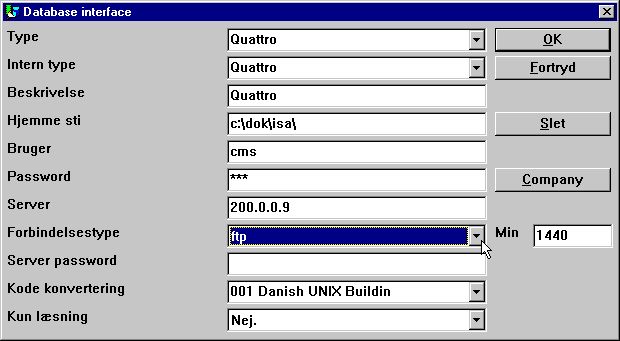 7. Installation af Quattro driveren med FTPNår man aktiverer forbindelsestypen som FTP, kan man indtaste feltet MIN som det antal minutter, filen må være gammel, før der skal ske en ny overførsel.Ovenfor er angivet 1440 = 24 * 60 minutter. Herved opdateres kartotekerne een gang om dagen første gang disse anvendes.Hvis MIN blot er blank eller 0 overføres een gang i timen.5.4.1. Offline kørsel med Quattro kartotekerneHvis MIN sættes til -1 overføres kartotekerne aldrig, man vil altså fortsætte med at køre på de kartoteker, der een gang er overført fra Quattroen.Hvis en fil ikke kan overføres på grund af forbindelsen ikke er tilgængelig, gives en fejlmeddelelse. Hvis der tidligere er overført et kartotek til den lokale PC, vil programmet herefter køre videre med anvendelse af disse data uden ny overførsel.Man kan ligeledes overføre filer manuelt til PC'en fra et Quattro system ved hjælp af FTP (se denne) eller bånd. TRIO Quattro driveren arbejder med en præcis binær kopi af Quattro filerne, inklusive headerblokken.5.4.2. Kartoteks-definitionerDer er ikke implementeret en direkte import af Quattro fildefinitionerne via Quattro driveren, disse må overføres på anden måde.5.4.3. XBasic og andre drivere med anvendelse af 32 Bit FTPI praksis kan man anvende enhver af de indbyggede drivere til at overføre kartoteker med FTP og herefter køre lokalt på disse. For eksempel kan XBASIC på et RM system installeres som: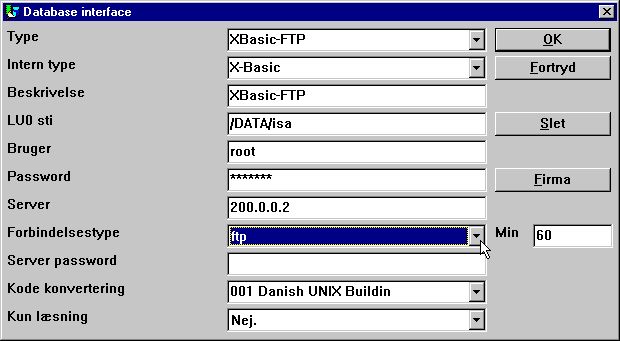 8. Installation af XBasic med anvendelse af FTPDer vil dog kun være en path til rådighed, hvilket betyder, at den lokale path på PC'en kommer til at svare til den, der anvendes på serveren. Denne lokale path vil blive oprettet, såfremt den ikke findes i forvejen.Det kan forøvrigt bemærkes, at XBasic driverne, herunder også CTRAS-biblioteksfunktionerne med skrivning, kan anvendes på en UNIX maskine også selv om XBASIC selv ikke er installeret.5.5. GLOBAL 3000 Speedbase og Global 2000 ISAM/DMAMTRIO supporterer nu disse systemer. Interesserede brugere kan bestille en selvstændig installationsmanual herfor.5.6. NAVISION Financials32 bit versionen af TRIO samt ODBC driveren supporterer Navision Financials pakken ved brug af C/Front modulet, der skal være til stede på kundesystemet. Både læsning og skrivning er implementeret, C/Front version 1.2 eller nyere er supporteret.5.6.1. Installation af Navision Financials og C/FrontNavision Financials og C/Front installeres for eksempel i e:\fin, bemærk at PATH environtment variablen skal inkluderer dette directory og maskinen skal genstartes efter at PATH er ændret.5.6.2. Installation og konfiguration af Navision Financials driverenFølg vejledningen for installation af en ny ODBC driver i TRIO. Vælg driveren 'Navision Financials'.Herefter vælges funktionen 'Database interface' med type 'Navision Financials', hvor følgende opsætning vil svare til det ovenfor nævnte system: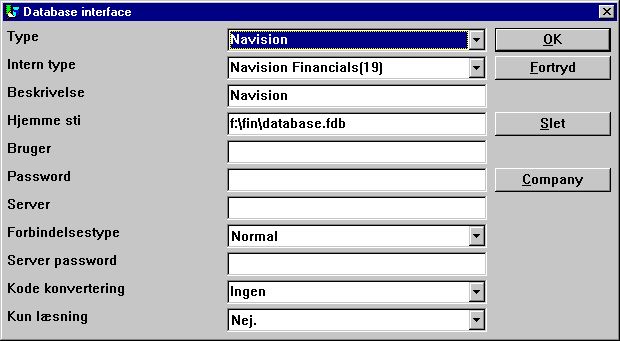 9. Eksempel på opsætning af Navision Financials driverenHvis der anvendes C/Front med TCP/NETB server forbindelse skal felter 'Server' sættes til 'server,type', hvor 'server' er server navnet og 'type' er 'tcp' eller 'netb'.5.6.3. Import af tabeldefinitionerFra menuen 'Fil' - 'Import ODBC definitioner' vælges driveren 'Navision Financials' for at importere alle eller udvalgte tabeldefinitioner.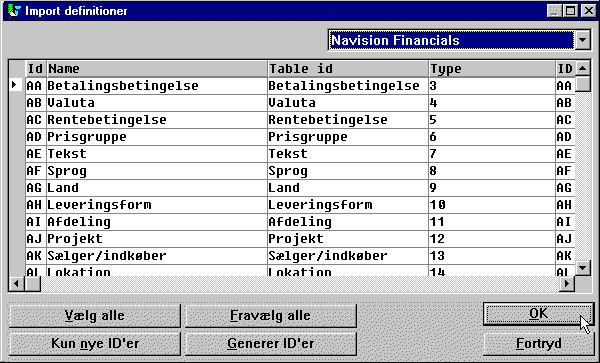 10. Import af alle eller udvalgte Navision tabeldefinitioner5.7. CONCORDE C5/XALConcorde C5/XAL driveren findes som både 16 og 32 bit for læsning alene til TRIO samt ODBC driveren.5.7.1. Export af fildefinitionerne fra ConcordeHvis Concorde er installeret i for eksempel directory e:\concorde skal alle fildefinitioner først eksporteres herfra til en .DBD tekstfil.Denne Export foretages ved at logge ind i Concorde som 'supervisor' og vælge menuen 'Generel' - 'Ændringer' - 'Udviklingsmenu' og herfra 'Export' - 'DBD' - 'Alle + Enum'. Den eksporterede fil gemmes herved i samme directory, som Concorde er installeret i, dvs. e:\concorde.5.7.2. Installation og konfiguration af Concorde driverenFølg vejledningen for installation af en ny ODBC driver i TRIO. Vælg driveren 'Concorde C4' eller 'Concorde C5/XAL'.I funktionen 'Database-interface' vælges den installerede Concorde driver, hvor følgende opsætning vil svare til det ovenfor nævnte system: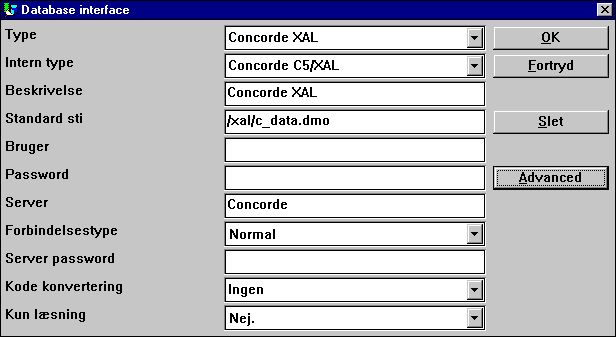 11. Eksempel på opsætning af Concorde driveren5.7.3. Import af tabeldefinitionerFra menuen 'Fil' - 'Import ODBC definitioner' vælges driveren 'Concorde' for at importere alle tabeldefinitioner.Der kræves et brugernavn (password) herfor. Dette er 'BASIC'.Når brugernavnet er indtastet importeres samtlige tabeldefinitioner, dvs. der kan ikke vælges enkelte filer med denne driver, men man kan naturligvis slette overflødige definitioner efter importen er gennemført.5.8. BTrieve version 5.10 og 6.15BTrieve filer kan læses direkte uden brug af en BTrieve ODBC driver. Dette vil give en betydelig bedre performance når der arbejdes med TRIO.5.8.1. Installation og konfiguration af Btrieve driverenFølg vejledningen for installation af en ny ODBC driver i TRIO. Vælg driveren 'BTrieve'.I funktionen 'Database-interface' vælges den installerede BTrieve driver, hvor følgende opsætning kan anvendes såfremt BTrieve kartotekerne er placeret under e:\btrieve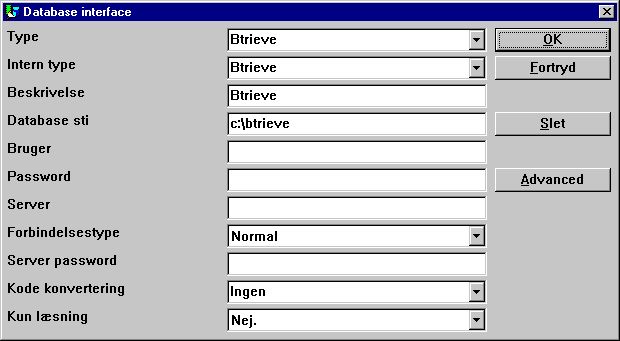 12. Eksempet på opsætning af BTrieve driveren5.8.1.1. Avancerede indstillingerBTrieve driveren har parametre til indstilling af, hvordan filerne skal åbnes samt hvordan kartoteksnavnene skal dannes: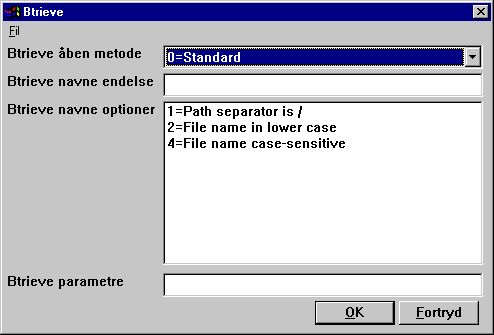 13. Avancerede indstillinger for Btrieve driveren5.8.1.1.1. Åben metodeÅben metode kan være en af følgende:- Standard- Exclusive- Single Engine File Sharing (kun version 6.15)- Multi Engine File Sharing (kun version 6.15).Som standard åbner TRIO en BTrievefil som read-only medmindre der er angivet opdatering på en rapport eller der er tale om et DATAMASTER program.Når åben metode er Exclusive kan ingen andre programmer få tilgang til filen samtidig.Åbningsmetoderne Single og Multi Engine File Sharing er til brug for BTrieve version 6.15 alene. Se BTrieve håndbogen for yderligere beskrivelse af disse.5.8.1.1.2. Navne endelseEndelsen for en BTrieve fil blev altid sat til .DAT i TRIO version <= 006.008. BTrieve filer kan imidlertid have andre endelser end .DAT, hvorfor denne kan angives her.5.8.1.1.3. Navne optionerDette felt bestemmer, hvordan filnavnet genereres i TRIO for en BTrieve fil. Herved kan den normale placering af filerne overstyres. Hvis vi antager, at BTrieve driveren er installeret med database sti:c:/btrieve/databaseog en fil defineres med navnetkunderog endelsen er sat somdatog filen fysisk findes somc:/btrieve/database/kunder.datDa BTrieve IKKE tillader brug af / i database stien vil standard i TRIO være at erstatte alle / med \, hvorved filnavnet bliverc:\btrieve\database\kunder.datSåfremt fremtidige BTrieve versioner eller BTrieve på andre operativsystemer skulle kunne supportere dette, kan en anden standard angives her.5.8.1.1.4. ParametreNår BTrieve 5.10 aktiveres er det nødvendigt at angive nogen startparametre herfor. Disse er som standard sat til:/m:48 /b:16 /f:20 /l:20 /p:4096.Se BTrieve 5.10 håndbogen for beskrivelse af disse parametre. Feltet er uden betydning, når der anvendes BTrieve version 6.15 eller nyere.5.9. ODBC drivere - ApplikationstypeApplikationstypen kan anvendes til styring af, hvordan TRIO arbejder med en ODBC driver, idet der er forskel på SQL sproget afhængig af den leverandør, der har skrevet ODBC-driveren.Bemærk at flere typer kan anvendes samtidig ved at addere værdierne herfor.5.9.1. Type 1 - Support af Informix Database tabel låsningInformix ODBC driver vil som standard eksklusivt låse enhver tabel, der åbnes af en applikation, hvorved kun eet program kan anvende tabellen på et givet tidspunkt.Som beskrevet i Informix database dokumentation skal SQL kommandoen 'set isolation to dirty read' udføres for at overkomme dette problem, hvilket gøres, såfremt applikationstypen sættes til 1.5.9.2. Type 4 - Udfør altid ORDER BYDa ikke alle ODBC drivere overholder Microsofts standard kan der ved kørsel med nogen drivere komme fejl som ORDER BY mangler for en tabel.Er TRIO rapport, der anvender felter fra kunde tabellen, hvor kundenummeret er den primære nøgle, vil for eksempel generere:SELECT kundenr,navn,adresse FROM kunde_tabelHvis man aktiverer applikationstype 4 dannes genereres istedet:SELECT kundenr,,navn,adresse FROM kunde_tabel ORDER BY kundenr.5.9.3. Type 4096 - Tekstfelter må ikke være NULLDa nogen ODBC drivere / SQL databaser ikke supporterer tekstfelter uden indhold, dvs. "", må TRIO for sådanne vide, at samtlige tekstfelter skal udfyldes.Denne applikationstype vil automatisk sætte paktype 1048 på alle tekstfelter, hvorved et tomt tekstfelt sættes til en blank.5.9.4. Type 8192 - ODBC Drivere der kun tillader een åben tabel af gangenDa nogen ODBC drivere / SQL databaser kun tillader een åben tabel af gangen, hvor TRIO forsøger at optimere tilgangen ved at åbne alle anvendte tabeller på een gang, kan det være nødvendigt at sætte denne type.Herved vil TRIO oprette en ny forbindelse til ODBC driveren for hver tabel. Bemærk at hvis ODBC driveren kræver password for at oprette en ny forbindelse, skal dette indtastes for hver tabel, medmindre man har angivet brugernavn og password for ODBC driveren i TRIO database interface opsætningen.5.10. ISAM database driver - ApplikationstypeApplikationstypen kan også anvendes for styring af ISAM firmaopsætning:5.10.1. Type 2 - Support af SAMSON systemetSAMSON systemet er et bogføringssystem til DOS/Windows og Unix, der anvender C-Isam som database, hvor firmanummer lagres som første del af alle index i kartotekerne. TRIO supporterer dette når applikationstype 2 aktiveres.5.11. SSV database driverenSSV driveren for Semikolon Separerede Tekstfiler er i TRIO (007.001) komplet gennemarbejdet og optimeret med hensyn til hastighed samt kompatibilitet af indexnøgle strukturen. Ligeledes er komprimerede filer nu supporteret.Normalt er angivelse af parametre ved installation af SSV driveren ikke nødvendig. Om ønsket giver knappen 'avanceret' følgende muligheder: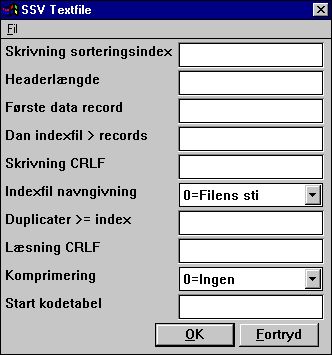 14. Avanceret opsætning af SSV driverenBemærk at der fremkommer flydende hjælp for felterne når musemarkøren bevæges hen over ledeteksten for disse.5.11.1. Skrivning sorteringsindexBestemmer sorteringsordenen ved skrivning af kartoteket.0 = Ingen sortering, recordnumre (linienumre) bevares>0 = Sortering af kartoteket ifølge dette index.5.11.2. HeaderlængdeAnvendes kun af SSV driveren, angiver den første anvendte data byte i filen.5.11.3. Første data recordFørste data record, der anvendes i filen. Records med lavere nummer ignoreres.Den første virkelige data position i filen beregnes som: Headerlængde + Første data record * RecordlængdeFor SSV filer hvor records svarer til tekstlinier, angiver den første data record den første linie, der skal anvendes. Standardværdien herfor er 1, hvorved første linie ignoreres. Indsæt 0 hvis første linie skal medtages i en SSV-fil. Feltet kan angives som:512   Decimalt0x200 Hexadecimalt*8,B16P1006*2.hvor den sidste linie angiver, at et felt med formatet 8, skal læses fra filen på byte position 16 og udpakkes ifølge paktype 1006, herefter ganges med 2 og resultatet anvendes her.5.11.4. Dan indexfil > recordsStore SSV filer kan kræve nogen sorteringstid hver gang filen åbnes og et index anvendes.Denne parameter definerer, at for filer med mere end X records skal der gemmes en ekstern indexfil som om muligt genanvendes ved næste åbning af filen.Som standard opbygges en sådan fil hvis kartoteket har mere end 10000 records.Sådanne indexfiler kan placeres på TMP stien eller sammen med kartoteket selv afhængig af navneparameteren herfor, se denne.5.11.5. Skrivning CRLFEn SSV fil vil normalt blive skrevet med samme CRLF karakterer, som den oprindeligt blev læst med. For en ny fil anvendes LF = 0x0a. Man kan fastsætte en bestemt crlf for skrivning hexadecimalt her som:0x0a   = LF alene0x0d   = CR alene0x0a0d = LF+CR0x0d0a = CR+LF.5.11.6. Indexfil navngivningHvis en indexfil skal opbygges for er stor SSV fil bestemmes placeringen baseret på denne parameter:0 = Filstien/Filnavnet.Xnn1 = TMP/Filnavnet.Xnn.5.11.7. Duplikater >= indexNormalt vil flere ens værdier (duplikater) af en nøgle ikke være tilladt.Hvis man definerer et søgenøgleindex må man normalt selv adskille ens nøgler ved at lade for eksempel recordnummeret NP indgå sidst i nøgledefinitionen.Man kan her angive, at alle indexnumre over en vis værdi automatisk skal have tilladt duplikater.Når en SSV fil indlæses vil duplikater altid være mulige i alle index, idet filen kan være opbygget med andre programmer uden check herfor.5.11.8. Læsning CRLFNår en SSV fil læses vil CRLF sekvensen normalt blive detekteret automatisk og eventuelt senere også anvendt ved skrivning. Man kan fastsætte en bestemt crlf for læsning hexadecimalt her, se ovenfor.5.11.9. KomprimeringMed 1 kan filen være komprimeret ifølge LZ standarden i Windows med programmerne COMPRESS / EXPAND, således at der spares plads.Anvendes 1 checkes automatisk om filen er komprimeret og læsning sker uden at brugeren opdager om dette er tilfældet eller ej. Skrivning vil dog altid ske uden komprimering, man må således selv manuelt komprimere filerne.0 = Ingen komprimering, herved læses filen hurtigst muligt.1 = Kan være komprimeret.5.11.10. Start kodetabelDen normale kodetabel angivet for driveren anvendes ved konvertering af de enkelte tekstfelter i filen.Ved at angive en kodetabel her kan man konvertere HELE filen lige efter læsning (eller lige før skrivning), hvorved man har mulighed for at konvertere feltadskillelsestegnet (semikolon) og nylinie crlf også.5.12. Extendede SSV driverDen extendede SSV driver har ekstra parametre for hver defineret fil, hvor man kan justere ikke alene hele driveren, men også hver fil. Herved kan ikke alene tekstfiler, men også mange andre datafiler tilgribes med SSV driveren.Selv komplekse filstrukturer som fast recordlængde X-Basic indexed filer kan defineres, naturligvis kun for direkte tilgang udenom indexdelen. Man må dog være opmærksom på, at opsætning for sådanne filer kræver dybdegående kendskab til detaljerne i den pågældende filstruktur.AVANCERET knappen kan anvendes til at sætte parametre for alle driverens filer, for hver fil fremkommer desuden en PARAMETER knap, der kan indstilles særskilt.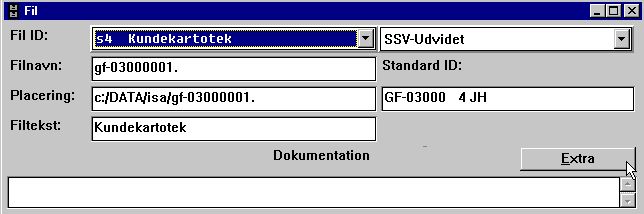 15. PARAMETER knappen for hver enkelt fil.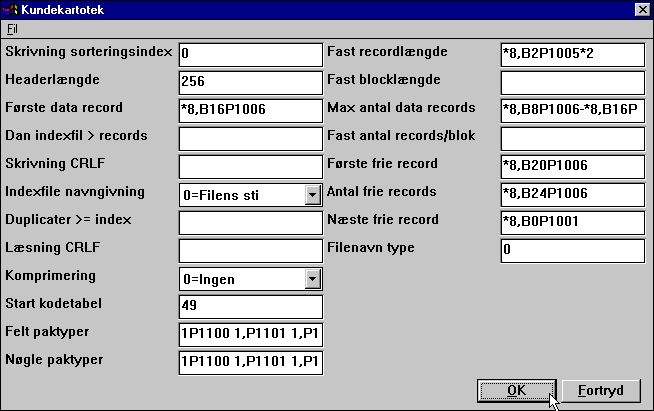 16. ADVANCEREDE PARAMETRE for extended SSV driver definerende en X/Net fil5.12.1. Fast recordlængdeUdfyldes dette felt ændres SSV filen fra variabel til fast recordlængde, hvorved den udvidede SSV driver kan læse mange forskellige filtyper. Feltet kan angives som:*8,B2P1005*2.hvorved et felt med formatet 8, læses fra filen på byte position 2 og udpakkes ifølge paktype 1005, herefter ganges med 2 og anvendes her.5.12.2. Fast bloklængdeSammen med en fast recordlængde kan angives en bloklængde, hvorved et antal records samles i en blok, hvori der eventuelt kan være spildplads til sidst. Bloklængden kan angives direkte eller som et antal records/blok. Feltet kan angives som:*8,B2P1005*2.hvorved et felt med formatet 8, læses fra filen på byte position 2 og udpakkes ifølge paktype 1005, herefter ganges med 2 og anvendes her.5.12.2.1. Max antal data recordsEn SSV fil kan begrænses til kun at anvende en bestemt antal records fra et større kartotek, database eller diskareal. Feltet kan angives som:*8,B8P1006-*8,B16P1006.hvorved to felter med formaterne 8, læses fra filen på byte position 8 og 16 og udpakkes ifølge paktype 1006, subtraheres og anvendes her.5.12.3. Fast antal records/blokSammen med en fast recordlængde kan angives en bloklængde, hvorved et antal records samles i en blok, hvori der eventuelt kan være spildplads til sidst. Bloklængden kan angives direkte eller som et antal records/blok.5.12.4. Første frie recordEn første fri data record kan angives til SSV driveren, således at denne kan udelade læsning af alle frie datarecords ifølge en fri recordliste. Feltet kan angives som:*8,B20P1006.hvorved et felt med formatet 8, læses fra filen på byte position 20 og udpakkes ifølge paktype 1006 og anvendes her.5.12.5. Antal frie recordsEt antal frie data record kan angives til SSV driveren, således at denne kan udelade læsning af alle frie datarecords ifølge en fri recordliste. Feltet kan angives som:*8,B24P1006.hvorved et felt med formatet 8, læses fra filen på byte position 24 og udpakkes ifølge paktype 1006 og anvendes her.5.12.6. Næste frie recordEn fri recordliste kan defineres, hvor hver frie datarecord peger på den næste, således at SSV driveren kan undlade læsning af alle frie records ved at følge denne liste. Feltet kan angives som:*8,B0P1001.hvorved et felt med formatet 8, læses fra den aktuelle record på byte position 0 og udpakkes ifølge paktype 1001 og anvendes som pointer til næste frie record.5.12.7. Filnavn typeReserveret for fremtidig brug, lad feltet stå blankt.Bestemmer hvilken database driver, der skal generere filnavnet og muligt levere andre parametre til brug for SSV driveren.5.12.8. Felt paktyperKan kun anvendes for filer med fast recordlængde, idet en normal SSV fil altid anvender SSV pakning.Paktyperne kan angives direkte på felterne som fx. P1013, eller kan standard angiver her for hver felttype, adskilt af en blank.1P1100 1,P1101 1,P1102 1,P1103 1,P1104 1,P1105 1,P1106 1,P1107.giver den normale BASIC pakning af tekst, 1 ord, 2 ord, ..., Call 60 mv.De første 6 angiver felttype 0-5 efterfulgt af P0-95.12.9. Nøgle paktyperSom felt paktyperne, men anvendes for felter i indexnøglen.En normal SSV fil anvender altid LDCHAR/CALL60 når et felt indgår i en nøgle.6. Udskrivning6.1. Skærmprinter udvidelserSkærmprinterens kan nu aktiveres flere gange i TRIO ved at aktivere markeringen for skærmprinter på en tom printerlinie i opsætningsdialogen.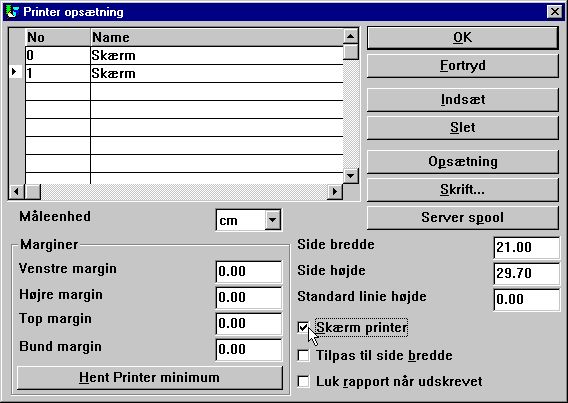 17. Indsættelse af ekstra skærmprinterForskellige skærmprintere kan defineres med hver sin sidestørrelse samt også, som vist nedenfor, anvendes i forbindelse med Multi Output Format til tekstfiler, HTML samt RTF.6.1.1. Lagring af et skærmprint i en filI skærmprinterens filmenu finder man en mulighed for at gemme et skærmprint fra en fil og senere genkalde dette.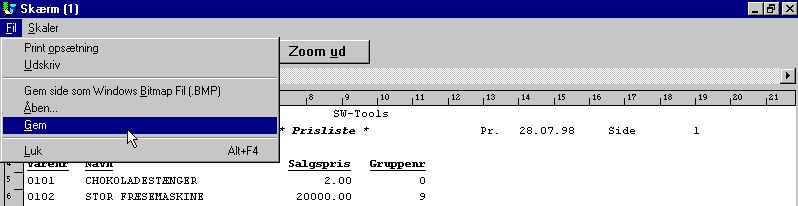 18. Lagring af et skærmprint i en filMan skal dog være opmærksom på, at specialfelter såsom grafer og OLE objekter ikke inkluderes i det gemte print.6.1.1.1. SCRPRT funktion for IQ print visningSCRPRT("filnavn") funktionen kan anvendes i IQ til at vise et sådant gemt print.6.2. Multi Output Format printereTRIO har nu en række printere, som generelt aktiveres oprindeligt som skærmprintere, og herefter med opsætningen defineres med specielle parametre for udskriften.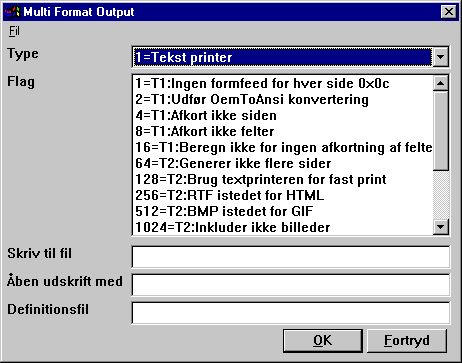 19. Opsætning af en skærmprinter for Multi Output FormatParametrene for Multi Output Format printerne beskrives selvstændigt nedenfor for de enkelte printertyper. Een eller flere parametre kan vælges for en printer. Bemærk at hardcopy af et skærmbillede ikke er mulig på en sådan specialprinter, idet en hardcopy altid går til Windows standard printeren.6.2.1. Printer typePrinter typen kan være en af følgende:1 - Tekst2 - HTML3 - RTF4 - TXT5 - SSV.Printer udskrifts-definitionen lagres i myprt999.ini, hvoraf der er oprettet følgende ved installationen af TRIO:Type 2 - myprt002.iniType 3 - myprt003.iniType 4 - myprt004.iniType 5 - myprt005.ini.Om ønsket kan man tilrette disse definitionsfiler ved at kopiere den respektive type til en selvstændig fil, for eksempel med navnet:myhtml.ini.tilrette denne og definere en printer, der anvender ens egen definitioner istedet.6.3. Tekst printer, Printertype 1Da Windows standard Generic Tekst Printer har visse begrænsninger og ikke producerer et særligt godt resultat til viderebearbejdning, har TRIO sin egen tekstprinter. Udskriften vil blive gemt i een fil, hvor siderne adskilles med en nyside karakter (hexadecimalt 0x0c). Printeren vil selv beregne bredden på felterne i layoutet, således at der dannes en udskrift uden overlappende felter.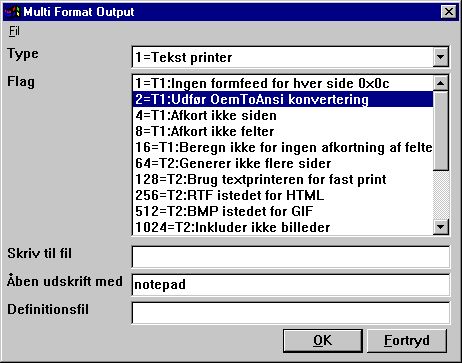 20. Eksempel på opsætning af en TEKST printer, hvor udskriften vises med notepad6.3.1. FlagFor hver printertype kan aktiveres en række flag, Flagene markeret med:T1 : xxxxanvendes af denne printertype. Ingen T2 flag kan anvendes her.Som standard vil der blive dannet en form feed efter hver udskrevet side. Aktiveres dette flag udelades denne.TRIO vil normalt anvende OEM format, hvilket er standardformatet for MS-Dos, og tekstfilerne kan viderearbejdes med for eksempel DOS EDIT. Hvis man derimod skal anvende et Windows program skal dette flag aktiveres for at æøå skal blive vist rigtigt af for eksempel programmerne notepad, wordpad og word.Tekstprinteren genererer en side med X kolonner og Y linier, hvorefter denne side reduceres mest muligt før den gemmes ved at fjerne overflødige blanke, således at der anvendes mindst mulig diskplads. Denne reduktion kan undertrykkes ved at aktivere dette flag.TRIO vil normalt altid afkorte felterne, således at disse er inden for den i layoutet definerede box. Ved at sætte dette flag kan man gennemtvinge en fuld udskrift af felterne uden hensyn til den definerede brede. Se også flag 16 nedenfor.TRIO vil normalt altid afkorte felterne, således at disse er inden for den i layoutet definerede box. Dog vil tekstprinteren altid forsøge at udvide feltboxen såfremt der er fri plads hertil, således at mest muligt af feltet udskrives. Aktiveres dette flag forbliver boxbredden for felterne fast.6.4. HTML printer, Printertype 2HTML (Hyper Text Markup Language) printeren kan anvendes til at producere output til internet/intranet systemer, dvs. en fil herfra kan anvendes direkte i en internet/intranet browser såsom Netscape, Explorer eller lignende.Outputtet kan ligeledes sendes som vedhæftet fil på en E-Mail, hvorved modtageren kan se udskriften direkte i dennes browserprogram.Da HTML sproget ikke supporterer præcise skærmpositioner kan printeren anvendes på to forskellige måder: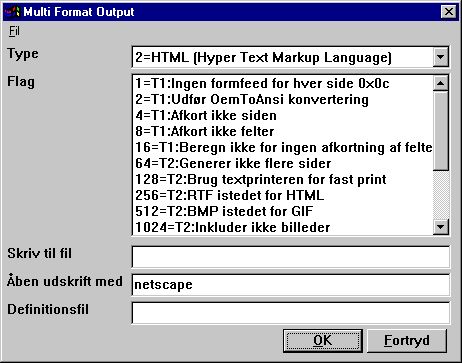 21. Eksempel på opsætning af HTML printeren til visning i Netscape6.4.1. HTML udskrift af normale rapporterEn normal rapport vil blive konverteret til en HTML tabel, hvor hver felt modsvares af en kolonne i denne tabel.Subtotaler samt gruppetotaler indsættes ligeledes heri.Eventuelle billedefelter, OLE objekter og grafer på udskriften vil blive konverteret til standard billedeformatet GIF (Graphical Interchange Format), der normalt anvendes i forbindelse med HTML.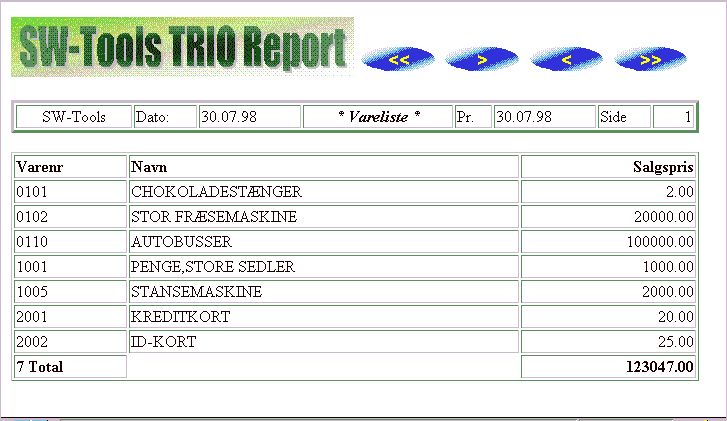 22. Eksempel på HTML output af en standard rapport vist med Netscape6.4.2. HTML udskrifter af ikke-standard rapporterSe også beskrivelsen af flag 128 og 2.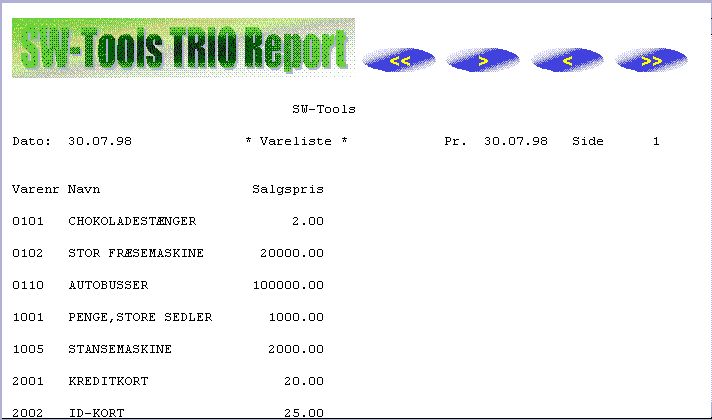 23. Eksempel på HTML output af en ikke-standard rapport vist med Netscape6.4.3. Baggrund, logo og browse knapperNår man udskriver en rapport på en HTML printer anvendes definitionsfilen myprt002.ini. Denne indholder et antal referencer til standard logo samt billeder for browse-knapperne. Disse filer er findes i TRIO directoriet som GIF billeder:htm-bkgn.gif - Baggrundhtm-logo.gif - Logohtm-frst.gif - Knap for første sidehtm-next.gif - Knap for næste sidehtm-prev.gif - Knap for forrige sidehtm-last.gif - Knap for sidste side6.5. RTF printer, Printertype 3RTF (Rich Text Format) printeren producerer et output på samme måde som HTML printeren, dette output kan inkluderes i for eksempel et Microsoft Word dokument.Den eneste forskel på en RTF og en HTML printer er definitionsfilen, som er myprt002.ini, se i øvrigt under HTML printeren.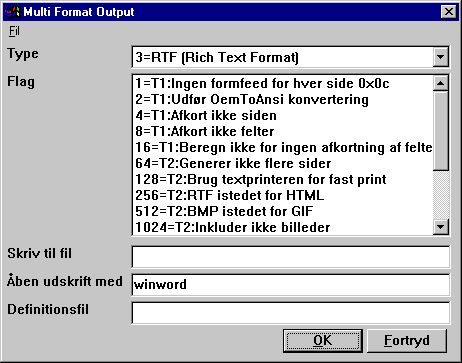 24. Eksempel på opsætning af RTF printer til visning med Microsoft Word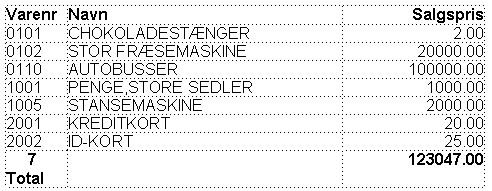 25. Eksempel på RTF output vist med Microsoft Word6.6. TXT printer, Printertype 4TXT printeren svarer til type 1 TEXT printeren, men vil som standard generere een tekstfil pr.side, hvorimod type 1 genererer en fil med alle sider.6.7. SSV printer, Printertype 5SSV (Semikolon Separeret fil) printeren kan kun anvendes for output fra standard rapporter, se også under HTML printeren.Hver felt i rapportens layout vil komme til at svare til et felt i den dannede SSV fil, hvor felterne adskilles af et semikolon.Hvis man for eksempel definerer en rapport på varekartoteket med nummer, navn og salgspris med standard rapport overskrifter, fås et fil som:Firmanavn;Dato;07.06.98;......Varenr;Navn;Pris0101;aaa;123.450102;bbb;4.567.892 Gruppe 01;4.691.34...Bemærk at såfremt der forekommer semikolon i selve varenavnet vil disse også blive udskrevet i tekstfilen.6.8. Flag for printer type 2 - 5For hver printertype kan aktiveres en række flag, Flagene markeret med:T2 : xxxxanvendes af disse printertyper. T1 flagene kan kun anvendes for printertype 4 eller såfremt flag 128 aktiveres.Printeren vil genererer en selvstændig fil for hver side med filnavne som:xxxxx999.yyy.hvor 999 er sidenummeret. Ønsker man at samle siderne i en enkelt fil aktiveres flag 64, hvorved kun een fil dannes med navnet:xxxxxxxx.yyy.Bemærk at hvis man anvender TRIO 16 bit version er filnavnet begrænset til 8 karakterer xxx plus 3 karakterer yyy, dvs. kun 5 kan anvendes da 3 er reserveret til sidenummer.Hvis man har en rapport, der ikke direkte kan opstilles som en tabel, kan flag 128 aktiveres.Når dette flag aktiveres dannes printet ikke som en tabel men som en simpel tekst med en fast skriftstørrelse (font).Når dette flag er aktivt vil specialobjekter som billeder, OLE objekter og grafer ikke blive medtaget i printet.Ved udskrift i HTML format anvendes normalt GIF filer for billeder, hvorimod der anvendes BMP billeder for RTF printeren.Ønsker man at danne BMP billeder for HTML printeren også aktiveres flag 512.Ved hjælp af disse flag kan man styre, hvor meget output, der skal produceres fra SSV printeren, idet hver af ovenstående linietyper kan undertrykkes. Ønskes for eksempel kun dannet output af totalerne fra en rapport aktiveres flagene 1024, 8192, 16384 og 65536, hvorved eksempler fra SSV printeren ovenfor vil blive reduceret til:2 Gruppe 01;4.691.346.8.1. Skriv til filDette filnavn kan indeholde en sti og filnavn for outputfilen. Hvis man anvender TRIO 16 bit versionen kan navnet ikke overstige 8+3 karakterer. Syntaksen for filnavnet er:[<disk>:][<sti>]<filnavn>.<endelse>.Som standard anvendes samme disk og sti, som TRIO programmerne startes fra.Standard filnavnet vil være swxxxyyy, hvor xxx og yyy sættes ifølge printerflagene:00 = htm04 = rtf32 = ssv64 = txt.hvorved standardnavnet uden nogen flag aktiveret vil være:swhtm.htm.Ved udskrift til flere filer skal der være plads i filnavnet til at holde sidenummeret, idet for eksempel side 5 navngives som:swhtm005.htm.Et eksempel på et filnavn kunne være:c:\webfiles\swrap.htm.6.8.2. Åben udskrift medDette felt bestemmer, hvilket program, der skal anvendes til visning af udskriften.Såfremt man danner et HTML print og har Netscape browser installeret i c:\programs kan man her angive:c:\programs\netscape.exe <filnavn>.Eksempler på programmer til visning af de forskellige printtyper kan være:HTML: Netscape eller iexplore.exeRTF: wordpad.exe eller winword.exeTXT: wordpad.exe eller notepad.exe.Bemærk at det kan være nødvendigt at angive den fulde sti til programmet og ikke kun programnavnet.6.8.3. DefinitionsfilStandard definitionsfilen for printertype 2 er:myprthtm.ini for HTML output (Flag 00)myprtrtf.ini for RTF output (Flag 04)myprtssv.ini for SSV output (Flag 32)myprttxt.ini for TEXT output (Flag 64).Man kan danne egne definitionsfiler ved at kopiere standarden og tilrette kopien, hvorefter man angiver sit eget filnavn her.6.9. Udskrift af labelsSubfunktionen PRINT() kan anvendes til udskrift af labels på en særdeles let måde. Syntaksen herfor er:PRINT(LAB=retning, kolonner, rækker, bredde, højde, antal).Retningen bestemmer, hvordan labels dannes på arket. Værdierne er:0 - Ingen labels1 - Fra venstre til højre2 - Fra top til bund.Kolonner gange rækker er det aktuelle antal labels på arket.Bredden og højden af en label på arket kan angives i centimeter eller tommer med:7cm     svarende til 7 centimeter2in     svarende til 2 tommer.Endelig kan antallet af kopier af den enkelte label kontrolleres med den sidste parameter.Et eksempel på PRINT(LAB=...) funktionen kan være:PRINT(LAB=1,3,7,7cm,7cm,2).hvorved der udskrives labels fra venstre til højre på et ark med 21 labels, 3 på hver række og med 7 rækker, hver label med målet 7*7 centimeter. Hver label udskrives 2 gange.6.9.1. Anvendelse af PRINT(LAB= i RAPGENEt enkelt eksempel på en label rapport kan dannes ved at definere en rapport som et brev, hvor hovedkartoteket er kundekartoteket såfremt man ønsker at udskrive adresselabels.På layoutsiden for brevet defineres kun een label, nemlig i den øverste venstre del af layoutet.Desuden sættes 'Side layout' - 'Kontrol', som normalt for et brev angiver at alle linier skal udskrives med :1,1-99, til 1-x, hvor x er antallet af linier for een label.Endelig indføjes beregningslinierne på rapporten:FØRSTPRINT(LAB=1,3,7,7cm,7cm,2).Husk at PRINT(LAB=...) skal placeres FØRST sektionen, idet label tælleren ellers vil nulstillet for hver record, der læses fra hovedkartoteket.6.10. RAPGEN start parametreRAPGEN kan vælges fra Windows ikonen med følgende parameter:   RAPWIN -m         Dialog skærmbilledet åbnes altid når rapport starter7. BeregningerBeregningerne i IQ og RAPGEN er udvidet med DIALOG funktionen der også fungerer som en udvidet hjælpe wizard (troldmand):7.1. Wizard funktions hjælpMan skal først udvælge en beregningslinie med et funktionskald, hvorefter man vælger wizarden fra EDIT menuen eller blot ved at trykke CTRL.Q.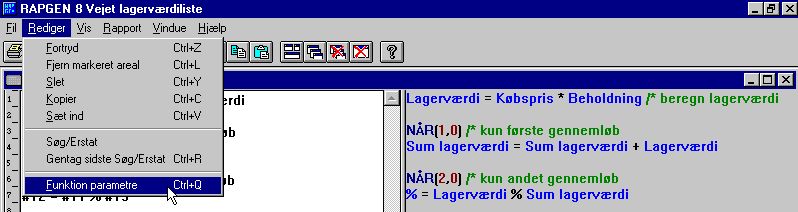 26. Aktivering af funktions wizardenWizarden finder nu det funktionsnavn, der står nærmest på linien, og opstiller en input dialog ud fra hjælpemanualen for funktionen.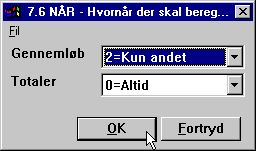 27. Funktions wizard for NÅR kommandoenHerved får man funktionens parametre vist i klar tekst og man kan eventuelt blot vælge mellem de mulige værdier.Hvis man bevæger musemarkøren over feltnavnene i dialogen vises manualen for den pågældende funktion som flydende hjælp.Såfremt man skal indtaste en ny beregningslinie kan man nøjes med blot at indtaste det ønskede funktionsnavn, for eksempel READ, og herefter trykke CTRL.Q.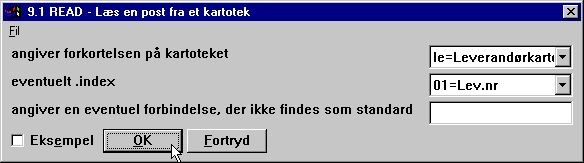 28. Funktions wizard for READWizarden henter ligeledes oplysninger fra Data-Dictionariet, hvorved det er muligt at vælge filer og index ud fra listbox med disse.Hvis man afkrydser EKSEMPEL markeringen henter wizarden eksempelet fra brugermanualen over i programmet, her er man naturligvis nød til at tilpasse feltnumre med mere til ens eget program.For nogen funktioner kan wizarden endda tilbyde yderligere hjælp ved at tilføje ekstra knapper såsom SØG når der skal vælges et filnavn eller FARVE når der skal vælges en farve.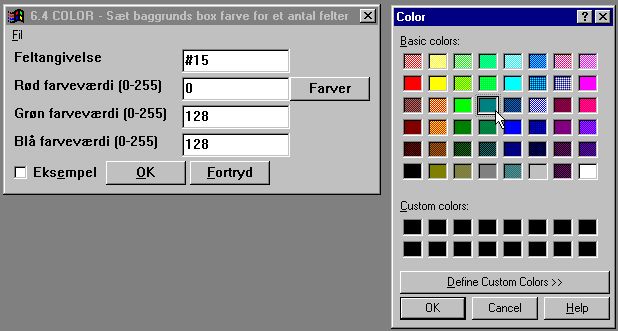 29. Funktions wizard for FARVEMan skal tænke på wizarden som et kraftfuldt hjælpeværktøj ved definition af beregningerne, men samtidig være opmærksom på, at nogen funktioner kan have så specielle anvendelser, at wizarden ikke kan omfatte alle mulighederne heri. For eksempel behandles READ funktionen uden hensyntagen til anvendelse af store/små bogstaver i filnavnet, ligesom gennemtvingning af en bestemt filforbindelse ligger uden for wizardens grænser.7.2. Externe DLL funktionerFunktioner kan nu generelt integreres i TRIO blot ved definition af en speciel manual fil med id 00-99, hvor hver felt vil referere til et eksternt DLL, et funktionsnavn heri, prototypen herfor samt indeholde funktionens dokumentation.Herved fungerer filbeskrivelserne både som brugermanual, wizard definition samt programmeringsinterface. For brugeren optræder disse funktioner på præcis samme måde som enhver anden funktion i TRIO, der automatisk udfører en INSTALL kommando (se denne), når funktionen anvendes.Det er ikke hensigten, at brugeren selv skal definere sådanne funktioner, de vil snarere optræde i udvidelser såsom TRIO-Grafer og TRIO-OLE modulerne og åbner en lang række programmeringsmuligheder.7.3. DIALOG funktionen for ekstra inputDIALOG funktionen sætter brugeren i stand til at vise dialogboxe med udvalgte felter på ethvert tidspunkt i en rapport eller i et IQ program, her for eksempel ved klik på et felt.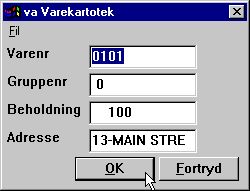 30. DIALOG("#1,7-8,le#3") i en vareforespørgselDIALOG("#1,7-8,le#3") definerer en dialog med de angivne felter. Feltenes dokumentation anvendes som flydende omline hjælpetekster, der fremkommer, når musemarkøren flyttes hen over feltnavnene.En række optioner kan angives sammen med felterne: C for Combobox eller L for Listbox med tilladte værdier, W for felt bredde mm. Disse optioner er alle beskrevet i funktionsmanualen.7.4. PARAMS funktionen for ekstra start parametre for en rapportPARAMS("#1,7C,6O,le#3") er en variant af dialog funktionen, hvor input foretages ved start af en rapport, ikke under selve kørselen af denne.Brug af PARAMS i beregningerne på en rapport vil indsætte en ny knap <Ekstra parameter> på startskærmbilledet for rapporten, ved tryk på denne vil dialogen med felterne blive vist.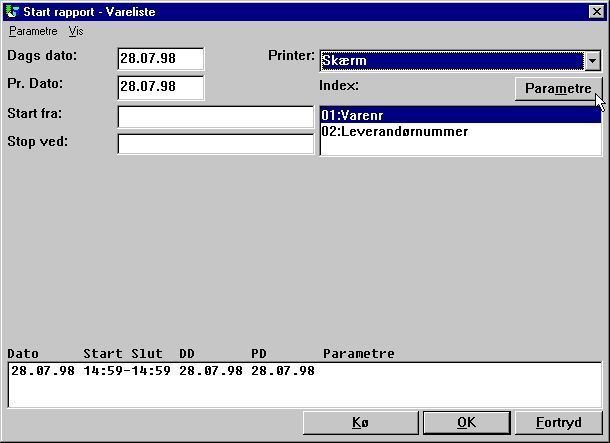 31. PARAMS("#1,7C,6O,le#3") på en varerapportMan kan også anvende DIALOG funktionen på en rapport, med bemærk at PARAMS vises ved start af rapporten, DIALOG når rapporten faktisk kører, hvilket betyder at DIALOG normalt skal bruges under en eller anden form for kontrol, for eksempel i FØRST sektionen eller styret af IF...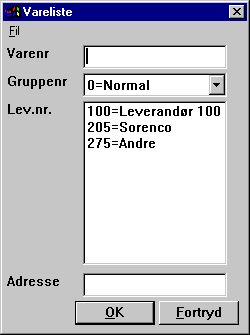 32. Input skærmbilledet for PARAMS("#1,7C,6O,le#3")8. SubfunktionerBeregningerne er udvidet med følgende funktioner:8.1. DIALOG - Ekstra input dialogTal DIALOG(Felter par1)Parametre: Par1: Felter der skal vises i dialogenBeskrivelse: DIALOG funktionen sætter brugeren i stand til at vise dialogboxe med udvalgte felter på ethvert tidspunkt i en rapport eller i et IQ program, her for eksempel ved klik på et felt.DIALOG("#1,7-8,le#3") definerer en dialog med de angivne felter. Feltenes dokumentation anvendes som flydende omline hjælpetekster, der fremkommer, når musemarkøren flyttes hen over feltnavnene.Sammen med feltnumrene kan angives en eller flere af følgende optioner:   Lxxxx   Linie    (dialog enheder)   Pxxxx   Position (dialog enheder)   Hxxxx   Højde     (dialog enheder)   Wxxxx   Bredde   (dialog enheder)   N       Ingen overskrift   N1      Tilføj feltnummer til overskriften   N2      Vis overskriften over feltet istedet for til venstre for dette   C       COMBOBOX, Felt check definitioner vises som værdier heri   O       LISTBOX , Felt check definitioner vises som værdier heri   :xx     Skip til næste kolonne feltlinie xx   +xx     Skip xx feltlinier nedReturværdi: OK=0, FORTRYD=1Se også: PARAMSEksempel:DIALOG("#1-3,11")             /* Opbyg en dialog med de angivne felter8.2. PARAMS - Ekstra rapport start parametre (RAP)PARAMS(Felter par1)Parametre: Par1: Felter der skal vises i startdialogenBeskrivelse: PARAMS("#1,7C,6O,le#3") er en variant af dialog funktionen, hvor input foretages ved start af en rapport, ikke under selve kørselen af denne.Brug af PARAMS i beregningerne på en rapport vil indsætte en ny knap <Ekstra parameter> på startskærmbilledet for rapporten, ved tryk på denne vil dialogen med felterne blive vist.Returværdi: Ingen.Se også: DIALOGEksempel:PARAMS("#1-3,11")             /* Opbyg en dialog med de angivne felter8.3. FTP - File Transfer Processor filoverførselerTal FTP(Tal par1, Tekst par2)Par2: FTP kommandoBeskrivelse: FTP funktionen er indbygget for at sætte den avancerede bruger i stand til at over filer for eksempel i fra en rapport baseret på en filliste i en SSV fil. For selve kommandoerne til FTP henviser vi til en FTP manual. Bemærk at frifelter kan anvendes som parameter for kommandoen, samt at 32 bit versionen af TRIO understøtter lange filnavne.I eksempelet herunder er vist overførsel af et kartotek fra et Quattro system med brug af den specielle kommando QUATTRO for overførsel af hele filen med headerblok, samt XQUAT, der fjernet ekstra information overført fra SSQ serveren på Quattroen for hver blok.Returværdi: For OPEN: FTP ident, alle andre: FTP fejlkode, 0=OKEksempel:   #10=FTP(0,"open 200.0.0.9")          /* Opret forbindelse til server   #11=FTP(#10,"user cms mypas")        /* Bruger cms password mypas   #11=FTP(#10,"binary")                /* Start binær overførsel   #11=FTP(#10,"quattro")               /* Start Quattro backup mode   #11=FTP(#10,"get /X.BASIC/0/AFIL c:/mydir/myfil") /* Overfør filen   if #11<>0 FTP(#10,"error")           /* Vis eventuel fejlmeddelelse   #11=FTP(#10,"xquat c:/mydir/myfil")  /* Konverter fra Quattro   #11=FTP(#10,"quit")                  /* Det var det8.4. GETINFO - Hent udvidet program information (IQ/DM)Tal GETINFO(Tal par1, Tekst par2)par2 : FeltreferenceBeskrivelse: Med denne funktion kan man få visse specialinformationer fra et IQ/DM program. Type 0 og 1 returnerer en eentydig ident for vinduet som kan anvendes af andre funktioner til opdatering heraf, se eksempel i OLE manualen.For type 2 til 5 skal der angives en feltreference i par2. For at få startkolonnen for varekartotekets felt 7 skal par2 således være "va#7". Koordinaterne for feltet returneres ud fra den faktiske størrelse som defineret i layoutet. Ønskes i stedet de aktuelle koordinater på skærmbilledet med hensyntagen til zoom ind/ud anvendes type 6-9.Type 2-9 returner en felt koordinat. Værdien kan holdes i et 9,T2 feltformat.Eksempel:GETINFO(0)            /* Hent IQ programmets vindue identGETINFO(2,"va#7");    /* Hent start x koordinaten for va felt 78.5. LINE - Hent eller sæt det aktuelle linienummer (IQ/DM)Tal LINE(Tal par1)Parametre: par1 : 0, -1 eller linienummerBeskrivelse: Funktionen vil hente eller sætte det aktuelle linienummer i et IQ/DM program. Dette linienummer er linietælleren i et program defineret som for eksempel va#1-6l eller le#1-6/va#1-6.Hvis par1 er 0 hentes værdien af linietælleren.Hvis par1 er -1 hentes antal linier defineret. Er programmet defineret med va#1-6l,t5 returneres således 5.Hvis par1 er større end 0 sættes det aktuelle linienummer til par1.Returværdi: Et linienummer/tæller for par1 = 0/-1, ellers 0.Eksempel:   #20=LINE()  /* Hent det aktuelle linienummer8.6. OBJECTGETSTRING- Hent nummeret på det valgte objekt (IQ/DM)Tekst OBJECTGETSTRING(Felt par1)Parametre: par1 : Feltnummer på formen "va#7"Beskrivelse: Funktionen henter nummeret på den valgte linie i et combobox/listbox felt, det vil sige den værdi, der svarer til par3 angivet ved dannelse af boksen med OBJECTADDSTRING.Funktionen vil typisk finde anvendelse ved klik på et combobox/listbox felt.Returværdi: Nummeret på det valgte objekt.Se også: OBJECTADDSTRINGEksempel:   #20=OBJECTGETSTRING("va#6")  /* Hent det valgte leverandørnummer8.7. PRINT(LAB= - Label funktion (RAP)PRINT(LAB=Tekst par1, Tekst par2, Tekst par3, Tekst par4, Tekst par5, Tekst par6)par6 : AntalBeskrivelse: Højden og bredden for en label på arket kan angives i centimeter eller tommer med:    7cm         svarende til 7 centimeter    2in         svarende til 7 tommerI eksemplet nedenfor udskrives labels fra venstre mod højre på et label ark med 21 labels, 3 på hver række og 7 rækker, hvor hver label måler 7*7 cm. Der udskrives 2 stk. af hver label.Returværdi: Ingen.Se også: PRINTEksempel:FØRSTPRINT(LAB=1,3,7,7cm,7cm,2) /* Definer label udskriftNORMAL8.8. SCRPRT - Genkald gemt skærmprint (IQ)SCRPRT(Filnavn par1)Parametre: Par1: Filnavn der indeholder det gemte skærmprintBeskrivelse: SCRPRT("filnavn") kalder skærmprinteren og viser det print, der er gemt i den angivne fil. Dette kan for eksempel indbygges i et IQ program ved klik på et felt.Returværdi: Ingen.Se også: PRINTEksempel:SCRPRT("c:/w/ab.cde")     /* Vis indholdet af denne fil med skærmprinteren8.9. SHOW- Aktiver/Deaktiver/Vis/Gem et felt (IQ/DM)Tal SHOW(Felt par1, Tal par2)3 = Gem feltetBeskrivelse: Med denne funktion kan man aktivere/deaktivere input for et felt samt vise/skjule feltet på skærmbilledet.Returværdi: Ingen.Eksempel:SHOW("va#7",1)        /* Deaktiver felt va#78.10. USERINFO - Hent brugerinformation fra brugerstyringenTekst USERINFO(Tal par1)17=BrugerdefineretBeskrivelse: Denne funktion henter information fra brugerstyringen om den aktive bruger.Nummeret angiver i Par1 refererer til feltnummeret i systemfilen US, hvor man selv kan definere felt 11-17 individuelt for installationen (Pas i så fald dog på ved eventuel senere opgradering af TRIO).Returværdi: Tekststreng med den ønskede brugerinformation.Eksempel:   #11=USERINFO(6)  /* Hent det første bemærkningsfelt fra brugerenFigur liste1. CDMENU valget	92. Valg af moduler ved installationen	113. FTP specifikation ved installation af en server	124. TRIO Versionsnummeret	145. Eksempel på pseudoindex og recordnummer definition	266. Opsætning	377. Installation af Quattro driveren med FTP	558. Installation af XBasic med anvendelse af FTP	589. Eksempel på opsætning af Navision Financials driveren	6210. Import af alle eller udvalgte Navision tabeldefinitioner	6311. Eksempel på opsætning af Concorde driveren	6612. Eksempet på opsætning af BTrieve driveren	6913. Avancerede indstillinger for Btrieve driveren	7014. Avanceret opsætning af SSV driveren	8215. PARAMETER knappen for hver enkelt fil.	9316. ADVANCEREDE PARAMETRE for extended SSV driver definerende en X/Net fil	9417. Indsættelse af ekstra skærmprinter	10618. Lagring af et skærmprint i en fil	10719. Opsætning af en skærmprinter for Multi Output Format	10920. Eksempel på opsætning af en TEKST printer, hvor udskriften vises med notepad	11121. Eksempel på opsætning af HTML printeren til visning i Netscape	11322. Eksempel på HTML output af en standard rapport vist med Netscape	11423. Eksempel på HTML output af en ikke-standard rapport vist med Netscape	11524. Eksempel på opsætning af RTF printer til visning med Microsoft Word	11725. Eksempel på RTF output vist med Microsoft Word	11726. Aktivering af funktions wizarden	12827. Funktions wizard for NÅR kommandoen	12828. Funktions wizard for READ	12829. Funktions wizard for FARVE	12930. DIALOG("#1,7-8,le#3") i en vareforespørgsel	13131. PARAMS("#1,7C,6O,le#3") på en varerapport	13232. Input skærmbilledet for PARAMS("#1,7C,6O,le#3")	133IndexBBasic	33;52BCD	32BMP	120BTrieve	68;69;70;71;72;73;74;145CCHAIN	50Combobox	131Concorde	64;65;66;67;145CRLF	87;90Ctras	4CTRAS	52;53;54;55;58DDATAMASTER	20;71DLL	52;53;130Duplikater	89FFaldende	27FORTRYD	135FTP	3;12;52;54;55;56;58;137;145GGIF	114;116;120Global	27;59GLOBAL	59HHexadecimalt	85HJÆLP	14Højde	135HTML	106;110;113;114;115;116;117;119;120;122;123;145IINDEX	20;28Informix	76INSTALL	130Installation	9;12;55;58;61;62;66;69;145IQ	5;6;7;20;23;39;49;55;108;127;131;135;138;139;140;142;143ISAM	59;80KKnap	116LLET	39Listbox	131NNavision	32;60;61;62;63;145Netbasic	52;53Netscape	113;114;115;122;145NT	4;52OOBJECTADDSTRING	140Objekt	6ODBC	55;60;62;63;64;66;67;68;69;75;76;77;78;79OEM	112OLE	3;6;107;114;120;130;138OPEN	137Opsætning	37;109;145PPRINT	124;125;141;142Printertype	111;113;117;118;119QQuattro	4;52;53;54;55;56;57;137;145RRAPGEN	125;126;127Recordlængde	85RTF	106;110;117;120;122;123;145SServer	13;40;62SQL	41;75;76;78;79SSV	15;25;82;84;85;86;87;88;89;90;93;94;95;97;99;100;101;102;103;104;110;119;120;123;137;145SWODBC	22TTRIO	1;3;4;5;6;7;9;10;11;13;14;15;25;36;37;46;47;51;52;53;54;55;56;59;60;62;64;66;68;69;71;72;73;75;77;78;79;81;82;106;109;110;111;112;116;120;121;130;137;144;145UUNIX	12;58WWizard	128XX-Basic	4;36;52;93TypeNavnLagres somBrug1053LDCHARRHøjrejusteret felt uden ekstra bytes som 1043C-Isam1121NAVI_STRTekststrengNavision P51122NAVI_DATEDato strukturNavision P61123NAVI_TIMETid strukturNavision P31124NAVI_BLOBStort binært objektNavision1125NAVI_BOOLBoolskNavision P21126NAVI_S16ShortNavision P71127NAVI_S32LongNavision P81128NAVI_U8Char (byte)Navision P11129NAVI_ALFATekststreng med 1.byte=LængdenNavision P1130NAVI_BCDBeløbNavision P91131NAVI_O32OptionskodeNavision P4TypeNavnBeregner(Default) Parameter ZZVÅÅMMDDKort dato ÅÅMMDD -> ÅÅÅÅMMDD(50) År 2000 når ÅÅ<=ZZV1DDMMÅÅKort dato DDMMÅÅ -> ÅÅÅÅMMDD(50) År 2000 når ÅÅ<=ZZV2DDDDDDDagnummer DDDDDD -> ÅÅÅÅMMDD(0) Basedag V2.BASENUMMERV3NXU2000Basic upakket ZYmmdd, Z=?@ABC --> 00-09IngenV4NXP2000Basic pakket ZYmmdd, Z=space+,-. --> 0-4IngenV8OCTALKonverter fra oktal streng ved læsning, "1234" -> 668IngenV16HEXAKonverter fra hex streng ved læsning,  "abcd" -> 43981IngenTypeTRIO driverAndet programmelSkrivningBitsXBasic-UnixXBasicCTRAS (Library)SkrivningCTRASCTRASX.DLLSkrivningKun 16XBasic-NTX-BasicQuattroCTRASCTRASQ.DLLSkrivningKun 16Quattro (FTP)SSQ32 AnbefalesX/NetX/NetNetbasicNetbasicCTRASCTRASQ.DLL (Netbasic)SkrivningKun 16UnibasicUnibasicSurfbasicUnibasicCX-BasicUnibasicOpenBasicOpenBasic